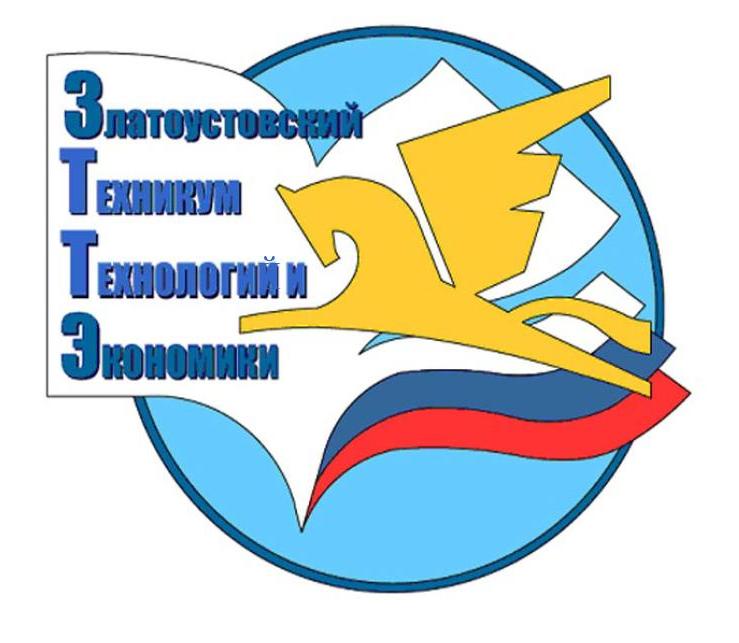 ДЕНЬ ОТКРЫТЫХ ДВЕРЕЙГБОУ ПОО «ЗТТиЭ» в 2015 годуНАЧНИ КАРЬЕРУ У НАС!24 апреля состоится День Открытых Дверей для абитуриентов Государственного бюджетного образовательного учреждения профессиональной образовательной организации «Златоустовский техникум технологий и экономики»филиал в г. ЧелябинскПродолжительность мероприятия с 15-00 до 17-00 часовПрограмма:15-00ч. - экскурсия по техникуму;15-30 – показ фильма и презентаций о филиале;16-00 – мастер-класс от руководителя ТСЛ «ДЕСЯТАЯ МУЗА» Т.Н. Агарковой.Ждем вас по адресу ул. Энгельса, 73 (пересечение с ул. С. Кривой)Остановка  ул. Энгельса (Агроинженерная академия)тел. для справок: 232-48-27, 232-47-94